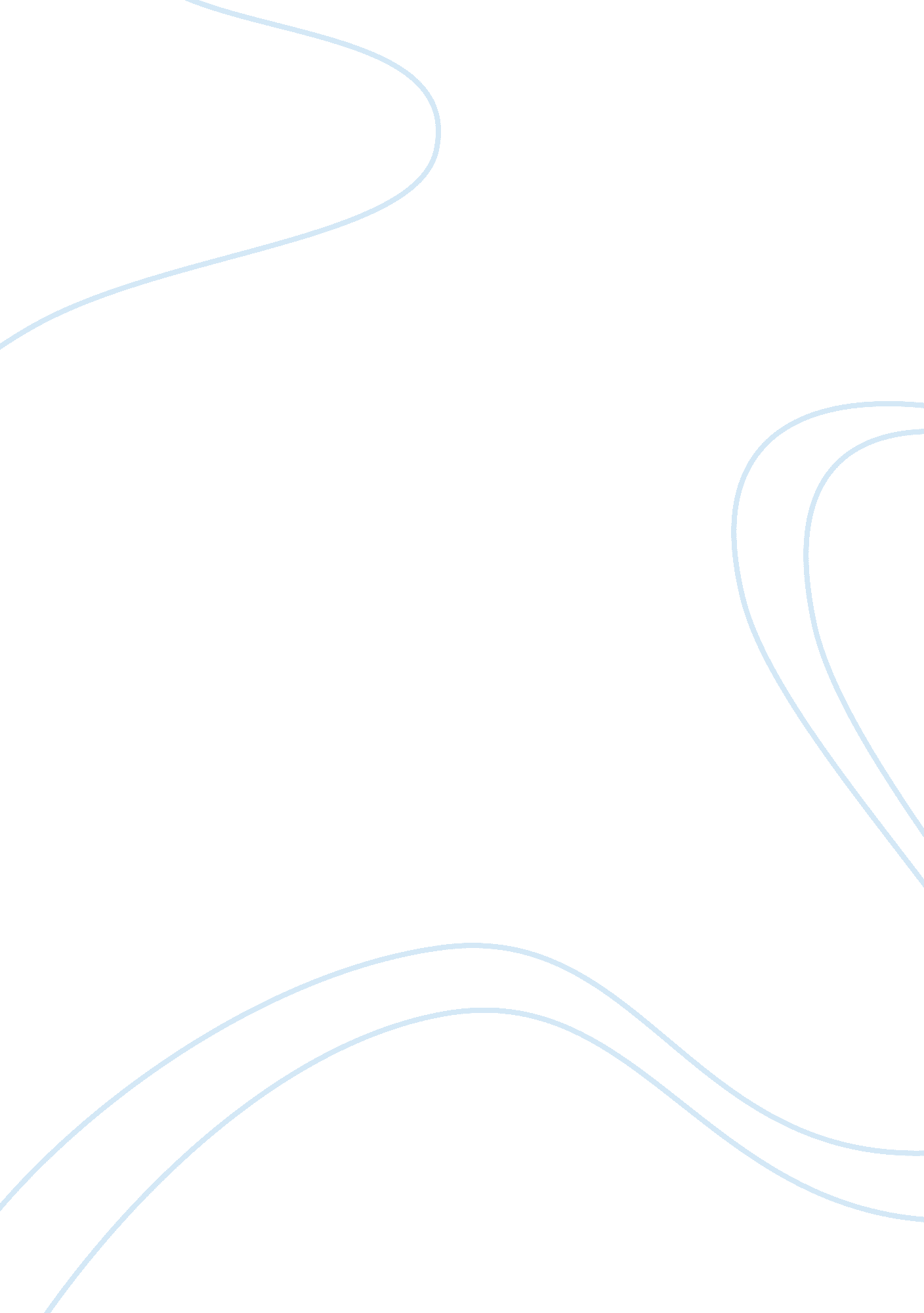 Childhood education thesisTechnology, Development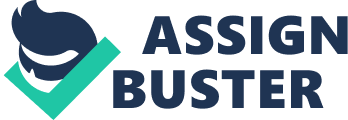 Childhood Education Education is an essential requirement for every individual in the society whether young or old. It is a tool used to bring about change in an individual and also their surrounding environment. Early childhood education is provided to babies and toddlers by their parents or even trained personnel during the early developmental stages. It is an exceptionally essential need that every one at that stage requires because it allows them express their potentials in the learning activities including discovering of their talents as they develop. This early education enable the children get prepared to interact with their surrounding environment and therefore, are extremely valuable. 
Grotewell and Burton in their book “ Early childhood education: issues and developments” provide detailed significance of the parent’s close interaction with the child as they develop. This is because of the positive effect it has to the infant social behavior, feelings, language development, academic achievement, cognitive development, and success in life. The child’s outcomes in the form of behavior is therefore, highly influenced by their parents’ interaction with them (Grotewell & Burton, 2008, p. 62). The study revealed the effect of child weight to a child’s social behavior as being antisocial for low-birth weights as compared to those of normal birth weight. Therefore, a parent is an extraordinarily influential person during the child’s development they can influence their development either positively or negatively at early stages of growth. 
Anning, Cullen and Fleer in their book, “ Early childhood education: society and culture”, explain the importance of education to a child during development. They provide detailed explanation on the significance of play the children as they are learning during the development stage in the surrounding environment. Play, as explained by the authors should be designed by use of effective strategies and techniques by the teachers in order to promote the learning and teaching process. The choice of a play by the teacher or parent should therefore, focus on the effect it will have to the child’s developpment and learning. Early childhood education is highly significant for the child’s development and learning process to be effective. It therefore means that parents and all those concerned for the child’s welfare need to take caution about the introduction of the child to education (Anning et al 2008, p. 27). References Anning, A., Cullen, J. & Fleer M. (2008). Early childhood education: society and culture. SAGE 
Publications Ltd 
Grotewell, P. Burton Y. (2008). Early childhood education: issues and developments. Nova 
Publishers 
Nutbrown, C., Clough, P. & Selbie P. (2008). Early childhood education: history, philosophy 
and experience. SAGE Publications Ltd, 